“SmartOdpady“ - INFORMATION AND INNOVATION PLATFORM FOR RECYCLING TECHNOLOGIESPOKUSOVÁ Marcela1, ŠOOŠ Ľubomír1, MATÚŠ Miloš1, ÚRADNÍČEK Juraj21 Faculty of Mechanical Engineering, Slovak University of Technology in Bratislava, Institute of manufacturing systems, environmental technology and quality management, Nám. slobody 17, 812 31 Bratislava, Slovakia2 Faculty of Mechanical Engineering, Slovak University of Technology in Bratislava, Institute of Applied Mechanics and Mechatronics, Nám. slobody 17, 812 31 Bratislava, SlovakiaAbstract: At present, in the Slovak Republic there is not drawn the systematic attention to the development of economically efficient recycling processes, nor is statistically evaluated the yield of sources of strategic raw materials in the available waste material streams. Today, decisions on the waste management trends must take into account the different waste streams, collection methods, and transport and treatment technologies in order to ensure a balance between collection methods and treatment technologies in terms of environmental sustainability, cost-effectiveness and social acceptability. Implementation of policies for transition to the so-called a green and circular economy with the economical use of natural resources means that the waste management is becoming a part of the wider resource management system, and that waste is a significant potential and global source of the strategic raw materials and energy.The basic goal of the proposed information and innovation platform of recycling technologies "SmartOdpady" is to provide the quantitative and qualitative information about technologies and their capacities operated in the waste management system and their location in order to simplify the informed decision-making in waste management; and provide the relevant data for critical areas in the waste treatment, planning the development and innovation activities in waste management, or creating the new business opportunities, especially, at the level of small and medium-sized enterprises in cooperation with the universities in the field of research and development of new innovative technologies. A monitoring system built as a virtual space will contribute to ensure that the actors in the waste management chain will share their data and not just exchange information with each other.Keywords: information, innovation, platform, waste, recycling, technologyAcknowledgements: The authors appreciate the financial support provided by Slovak Research and Development Agency for the project APVV-16-0485, and the project UNIVNET Association 0201/004/20 -University and Industrial Research and Education Platform of a recycling company provided by the Ministry of Education, Science, Research and Sports of the Slovak Republic.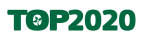 TOP 2020 – Proceedings of Papers Engineering for Environment Protection,
VOL xx (2020), NO YY, XXX - XXX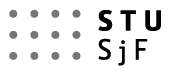 